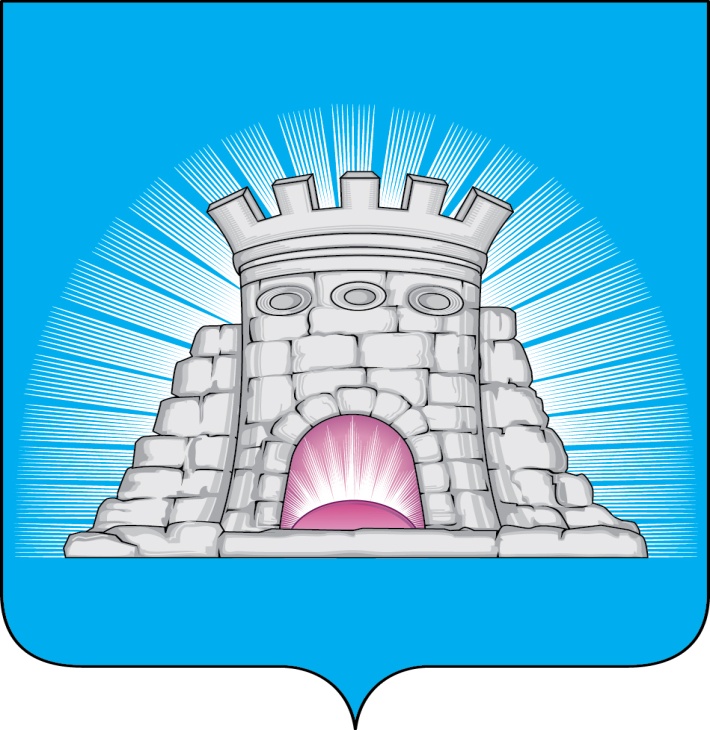 РАСПОРЯЖЕНИЕ19.06.2023      № 177г.Зарайск                               О награждении победителей конкурса «Лучший                               по профессии» среди животноводов среди                                сельскохозяйственных товаропроизводителей                               городского округа Зарайск Московской области                                                                       за  3 месяца 2023 года    Согласно  протоколу  от 19.05.2023 № 2 подведения итогов трудового соперничества за 3 месяца 2023 года среди коллективов молочно-товарных ферм, операторов машинного доения, зоотехников, в соответствии с  условиями проведения в 2023 году конкурсов «Лучший по профессии среди животноводов» и «Лучший по профессии среди растениеводов» среди сельскохозяйственных товаропроизводителей  городского округа Зарайск Московской области, утверждёнными постановлением главы городского округа Зарайск Московской области  от 22.05.2023 № 725/5:  	     1. Наградить победителей конкурса «Лучший по профессии среди животноводов»  среди сельскохозяйственных товаропроизводителей  городского округа Зарайск Московской области  за  3 месяца 2023 года денежными призами на сумму 28000 (двадцать восемь тысяч) рублей согласно списку (приложение 1).    2. Отделу бухгалтерского учета и отчетности администрации городского округа Зарайск Московской области, в целях награждения победителей, выдать под отчёт денежные средства  начальнику отдела сельского хозяйства администрации городского округа Зарайск Московской области Шермановой О.Ю.  3. Расходы произвести за счёт средств, предусмотренных муниципальной программой «Развитие сельского хозяйства», мероприятие 06.02 «Организация и проведение конкурсов, выставок» основного  мероприятия 06 «Создание условий для развития сельскохозяйственного производства, расширения рынка сельскохозяйственной продукции, сырья и продовольствия» подпрограммы I «Развитие отраслей сельского                                                                                                                        005410хозяйства и перерабатывающей промышленности», утвержденной постановлением главы городского округа Зарайск Московской области от 09.12.2022 № 2210/12. Глава городского округа  Зарайск     В.А. ПетрущенкоВерно:Начальник  службы делопроизводства    Л.Б. Ивлева
19.06.2023 Послано: в дело, ОБУ и О, ФУ, ОЭиИ, отдел с/х, прокуратуру, СВ со СМИ.Е.В. Черных8496 66 -2 42- 88Приложение 1к распоряжению главы городского округа Зарайск от  19.06.2023 № 177СПИСОКпобедителей по итогам конкурса «Лучший по профессии среди животноводов» среди сельскохозяйственных товаропроизводителей городского округа Зарайск Московской области за 3 месяца 2023 годаЛевадина Нина Владимировна – бригадир МТФ Титово ООО «Сельхозпродукты» - 5000 руб.,Лизунова Людмила Викторовна - бригадир МТФ Рожново ЗАО «Макеево» - 4000 руб.,Кожухова  Валентина Анатольевна – бригадир МТФ Журавна №2 ООО «Красная Звезда» - 3000 руб.,Назарова Оксана Алексеевна – оператор машинного доения МТФ-1 ЗАО «Макеево» - 5000 руб.,Кузькина Мария Александровна - оператор машинного доения МТФ Титово ООО «Сельхозпродукты» - 4000 руб.,Кравчук Елена Дмитриевна - оператор машинного доения МТФ Журавна №2 ООО «Красная Звезда» - 3000 руб.,Шимко Залина Авдрахмановна - главный зоотехник ООО «Сельхозпродукты» - 4000 руб.              Итого:  			28000 руб.Начальник отдела сельского хозяйства8 49666 2 42 88О.Ю. Шерманова